Математический праздник «Математика – царица наук» Провела: учитель математики Филиппова Н.А.2008-2009 уч.годМатематика – царица наук.Цели и задачи:способствовать воспитанию  интереса к математике  у  детей; способствовать воспитанию навыков  самостоятельности, а также взаимодействия с другими учащимися; корригировать мышление учащихся посредством выполнения различных конкурсных заданий праздника;способствовать формированию логического мышления у детей с нарушением интеллекта; стимулировать  интерес к  практическому применению знаний, полученных в школе.Оборудование: карточки с заданиями на смекалку для разминки, макеты стручков для «Игры со стручками», карточки с числовыми ребусами, кроссворд, карточки с логическими задачами.Ход игры.     I. Организационный момент.     Добрый день, дорогие друзья! Сегодня у нас с вами праздник, посвященный Математике – царице всех наук. Математика – очень важная наука. Без нее не обходится ни один человек независимо от возраста и профессии.Чтоб водить корабли, чтобы в небо взлететь, Надо многое знать, надо много уметь!И при этом, и при этом, вы заметьте-ка,Очень важная наука – арифметика!Почему корабли не садятся на мель,А по курсу идут сквозь туман и метель?Потому что, потому что, вы заметьте-ка,Капитанам помогает арифметика!Чтоб врачом, моряком или летчиком стать,Надо прежде всего арифметику знать!И на свете нет профессии, вы заметьте-ка,Где бы нам не пригодилась арифметика!     Без математики не обходится ни один урок в школе. Например, на уроке русского языка вы считаете, сколько слогов в словах, сколько звуков и букв в словах, сколько слов в предложении и т.д. На уроке физкультуры, вы выполняете разминку под счет «раз, два, три, четыре». На уроке труда строите чертежи выкроек, используя числа-размеры. На уроке СБО при приготовлении блюд используете определенное количество продуктов, например, 3 яйца, 200 г муки и т.д. На уроках природоведения, говоря об определенных изменениях в природе, вы используете понятия «3 зимних месяца, 3 весенних месяца и т.д.». Это говорит о том, что все уроки связаны с математикой невидимой лентой.     Итак, приглашаем мальчишек и девчонок на веселый праздник. Не забудьте взять с собой быстроту, находчивость, смекалку!     II. Представление команд.Команда «Пять с плюсом».Капитан. Мы команда …Все. «Пять с плюсом»!Капитан. Учимся на …Все. «Пять с плюсом»!Капитан. Выступим на …Все. «Пять с плюсом»!Команда «Плюс и минус».Минус и плюс вечно рядом стояли,Так мы и нашу команду назвали.Если друзей наших вместе сложить,Нам дружба поможет всех победить!     III. Разминка.Команды получают по 1 баллу за верный ответ.1. Двое ребят шли в кино и встретили по дороге еще 3 друзей.  Сколько  ребят шли в кино?   (Двое.)2. Назовите 5 дней подряд, не используя названия дней недели и числа.   (Позавчера, вчера, сегодня, завтра, послезавтра.)3. Сколько лет рыбачил старик из «Сказки о рыбаке и рыбке» А.С.Пушкина до того, как он поймал золотую рыбку?   («Ровно тридцать лет и три года», то есть 33 года.)4. Сколько раз ходил старик к морю в «Сказке о рыбаке и рыбке» А.С.Пушкина, чтобы рыбка выполнила желания старухи?   (Пять раз.)5. Стоит в поле дуб. На дубе 3 ветки. На каждой ветке по 3 яблока. Сколько всего яблок?   (Нисколько, так как на дубе яблоки не растут.)6. На грядке сидят 6 воробьев, к ним прилетели еще 5. Кот подкрался и схватил одного. Сколько воробьев осталось на грядке?   (Нисколько, так как остальные воробьи улетели.)     IV. Основная часть.1. Конкурс «Числовые ребусы»За каждый разгаданный ребус команде дается 1 балл.100 лица                      ак 3 са                         р 1 на   (Столица.)                                (Актриса.)                                  (Родина.)Сви 100 к                     ви 3 на                        с 3 жи  ( Свисток.)                                  (Витрина.)                               (Стрижи.)  5 ница                              7 я                         ли 100 к  (Пятница.)                                     (Семья.)                                 (Листок.)100 г                             100 л                          100 п (Стог.)                                          (Стол.)                                      (Стоп.)2. Игра в стручки.(за каждый разгаданный пример – 2 балла)Во времена царя ГорохаПод смех и шутки скоморохаЦарь, на нос нацепив очки,Играл с царицею в стручки.Ты знаешь, как они играли? Я сообщаю все детали!     Довольно простые примеры. Эти царь с царицей были не очень сильны в математике. Переложите в каждом примере один стручок – и примеры будут правильные.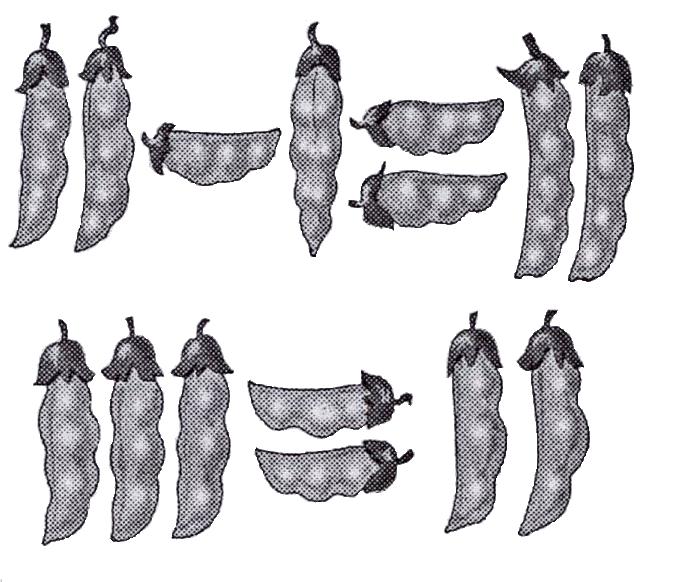    Примеры царя:Примеры царицы: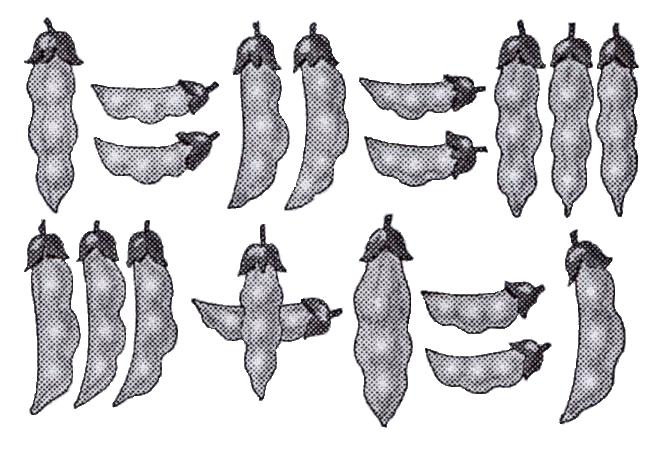    Ответы:       I + I = II ,    II – I = I   (ответы на примеры царя)                        I + II = III ,  III – II = I   ( ответы на примеры царицы)3. Конкурс «Реши кроссворд»3 балла дается той команде, которая решила кроссворд раньше и 4 балла  -  той, которая решила правильноПо горизонтали:2. На руке и на стенеИ на башне в вышине Ходят с боем и без боя,Всем нужны, и нам с тобою.3. Двенадцать братьев Друг за другом ходят,Друг друга не обходят.4. Что за птицы прилетают –По семерке в каждой стае,Друг за дружкою летят, Не торопятся назад? По вертикали:1. Годовой кусточекКаждый день роняет листочек.Год пройдет –Весь опадет.Ответы:По горизонтали:2. Часы. 3. Месяцы. 4. Дни.По вертикали: 1. Календарь.4. Конкурс «Логические задачи»За каждую разгаданную задачу дается 2 баллаВыбрать  нужный ответ к каждому из предметов. Объяснить свой выбор.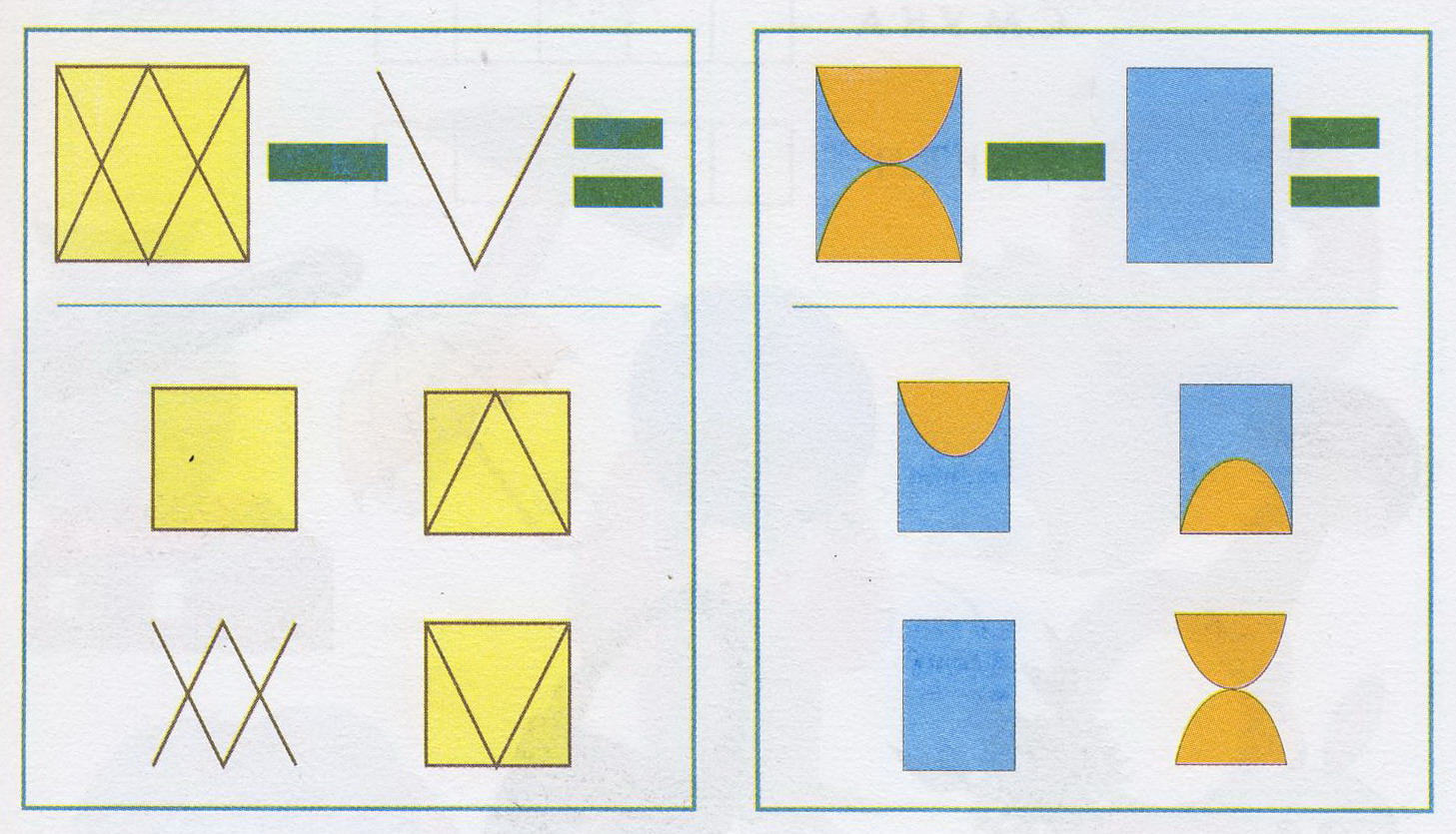 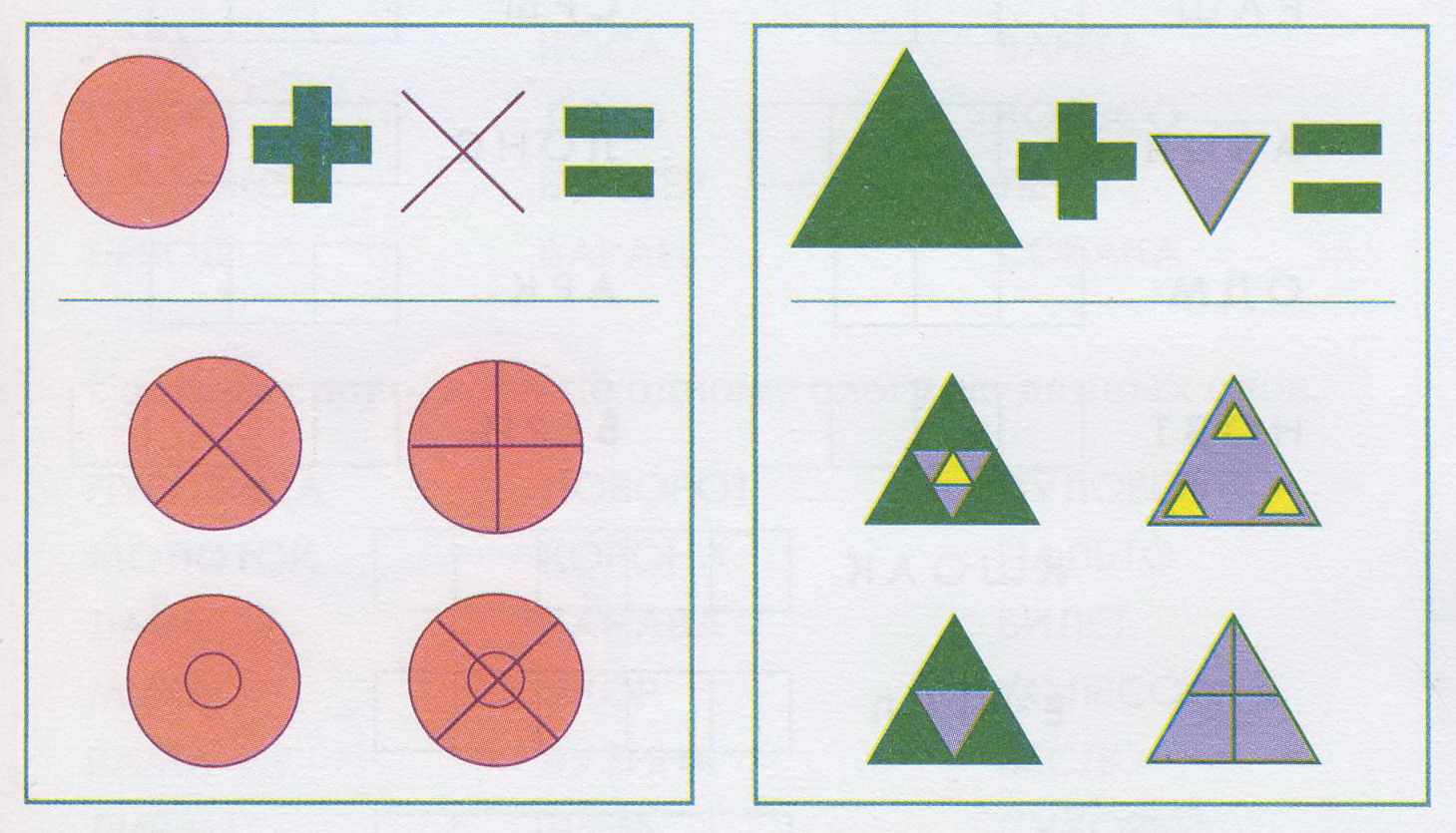 5. Конкурс «Загадочный»За каждую разгаданную загадку дается 1 балл1.  По десятку на шесточкеСели умные кружочкиИ считают громко вслух,Только слышно: стук да стук!                                                             (Счеты.)2. Восемь ног, как восемь рук, Вышивают шелком круг.Мастер в шелке знает толк.Покупайте, мухи, шелк!                                                              (Паук.)3. Пять ступенек – лесенка,На ступеньках – песенка.            (Ноты.)4. Сговорились две ногиДелать дуги и круги.                                                   (Циркуль.)5. Кто в году четыре раза переодевается?                                               (Земля.)6. Входишь в одну дверь,А выходишь из трех:Думаешь, что вышел,А на самом деле – вошел.                                               (Рубашка.)V.  Подведение  итогов.Разминка1. Двое ребят шли в кино и встретили по дороге еще 3 друзей.  Сколько  ребят шли в кино?   (Двое.)2. Назовите 5 дней подряд, не используя названия дней недели и числа.   (Позавчера, вчера, сегодня, завтра, послезавтра.)3. Сколько лет рыбачил старик из «Сказки о рыбаке и рыбке» А.С.Пушкина до того, как он поймал золотую рыбку?   («Ровно тридцать лет и три года», то есть 33 года.)4. Сколько раз ходил старик к морю в «Сказке о рыбаке и рыбке» А.С.Пушкина, чтобы рыбка выполнила желания старухи?   (Пять раз.)5. Стоит в поле дуб. На дубе 3 ветки. На каждой ветке по 3 яблока. Сколько всего яблок?   (Нисколько, так как на дубе яблоки не растут.)6. На грядке сидят 6 воробьев, к ним прилетели еще 5. Кот подкрался и схватил одного. Сколько воробьев осталось на грядке?   (Нисколько, так как остальные воробьи улетели.)Математический кроссвордПо горизонтали:2. На руке и на стенеИ на башне в вышине Ходят с боем и без боя,Всем нужны, и нам с тобою.3. Двенадцать братьев Друг за другом ходят,Друг друга не обходят.4. Что за птицы прилетают –По семерке в каждой стае,Друг за дружкою летят, Не торопятся назад? По вертикали:1. Годовой кусточекКаждый день роняет листочек.Год пройдет –Весь опадет.Загадки1.  По десятку на шесточкеСели умные кружочкиИ считают громко вслух,Только слышно: стук да стук!              (Счеты.)2. Восемь ног, как восемь рук, Вышивают шелком круг.Мастер в шелке знает толк.Покупайте, мухи, шелк!                         (Паук.)3. Пять ступенек – лесенка,На ступеньках – песенка.                      (Ноты.)4. Сговорились две ногиДелать дуги и круги.                             (Циркуль.)5. Кто в году четыре раза переодевается?                  (Земля.)6. Входишь в одну дверь,А выходишь из трех:Думаешь, что вышел,А на самом деле – вошел.                     (Рубашка.)12341234